WielomianyPierwiastki wielokrotneGRUPAIMIĘ I NAZWISKO1. Podaj pierwiastki wielomianu  oraz określ krotność każdego z nich. 1. Podaj pierwiastki wielomianu  oraz określ krotność każdego z nich. 1. Podaj pierwiastki wielomianu  oraz określ krotność każdego z nich. Film: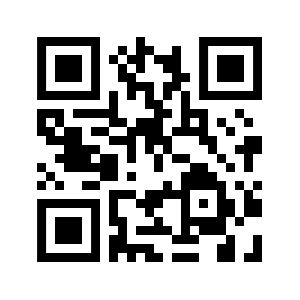 2. Rozwiąż równanie. Podaj krotność każdego pierwiastka.  2. Rozwiąż równanie. Podaj krotność każdego pierwiastka.  2. Rozwiąż równanie. Podaj krotność każdego pierwiastka.  Film do zadań 2 i 3: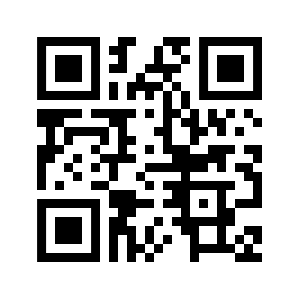 3. Rozwiąż równanie. Podaj krotność każdego pierwiastka.  3. Rozwiąż równanie. Podaj krotność każdego pierwiastka.  3. Rozwiąż równanie. Podaj krotność każdego pierwiastka.  4. Rozwiąż równanie. Podaj krotność każdego pierwiastka.  4. Rozwiąż równanie. Podaj krotność każdego pierwiastka.  4. Rozwiąż równanie. Podaj krotność każdego pierwiastka.  Film: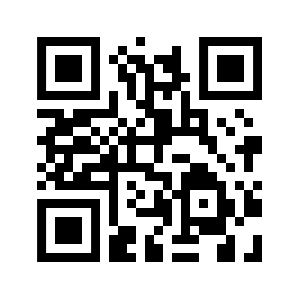 WielomianyPierwiastki wielokrotneGRUPAIMIĘ I NAZWISKO1. Podaj pierwiastki wielomianu  oraz określ krotność każdego z nich. 1. Podaj pierwiastki wielomianu  oraz określ krotność każdego z nich. 1. Podaj pierwiastki wielomianu  oraz określ krotność każdego z nich. Film:2. Rozwiąż równanie. Podaj krotność każdego pierwiastka.  2. Rozwiąż równanie. Podaj krotność każdego pierwiastka.  2. Rozwiąż równanie. Podaj krotność każdego pierwiastka.  Film do zadań 2 i 3:3. Rozwiąż równanie. Podaj krotność każdego pierwiastka.  3. Rozwiąż równanie. Podaj krotność każdego pierwiastka.  3. Rozwiąż równanie. Podaj krotność każdego pierwiastka.  4. Rozwiąż równanie. Podaj krotność każdego pierwiastka.  4. Rozwiąż równanie. Podaj krotność każdego pierwiastka.  4. Rozwiąż równanie. Podaj krotność każdego pierwiastka.  Film: